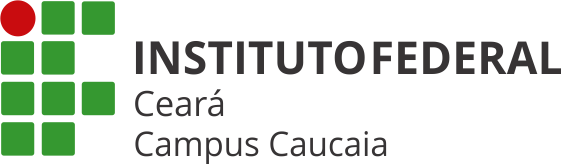 DEPARTAMENTO DE ENSINOCoordenadoria Técnico-PedagógicaAtendimento Pedagógico Remoto aos estudantesData: 23/04/2021 – 9h às 11hServidor(a)/Cargo que fez o registro deste formulário: Edilene Teles da Silva (Pedagoga)Servidores(as) que mediaram esta atividade/ Cargos: Fills Ribeiro Sousa (Assistente de Aluno) e Edilene Teles da Silva (Pedagoga).Ferramenta Utilizada:( X  ) Google Meet(   ) Aplicativo Whatsapp(   ) E-mail Institucional(   ) Outro. Qual? __________________________________________________Atividade:( X  ) Sala de Estudos(     ) Conversas de Sala de Aula com as Assistentes de Aluno(     ) Hora dos Formandos(     ) Oficina Temática com turma de ingressantes(     ) Outro. Qual? __________________________________________________Número de estudantes atendidos/ Cursos: 01 (um) do curso técnico integrado em Química (S1)Situações apresentadas pelos estudantes: A estudante procurou o setor para buscar apoio, pois apesar de ter participado das três oficinas pedagógicas da CTP de acompanhamento específico dos ingressantes deste curso, tem dificuldade para colocar em prática o que aprendeu.Assim, a pedagoga fez o seguinte atendimento: 1. Solicitou que relatasse o que aprendeu nas oficinas e citasse o que já havia colocado em prática. 2. Foi observado que absorveu as orientações, mas não as colocou em prática. 3. Dessa forma, foram passadas 3 (três) orientações pedagógicas com o desafio de que as excute, durante esta semana e no próximo atendimento iremos avaliar os resultados e propor novos encaminhamentos para que a discente consiga ter uma rotina de estudos, contínua e regular.Encaminhamentos adotados: Foi agendado o acompanhamento pedagógico da estudante, toda sexta-feira, na Sala de Estudos, das 9h15min às 9h30min, em seu intervalo de aulas para ajuda-la a conseguir executar a sua rotina de estudos.Observações: Não há.